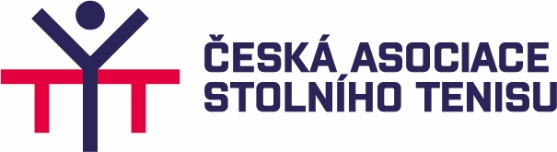 Č e s k á   a s o c i a c e   s t o l n í h o   t e n i s u-------------------------------------------------------------------------------------------------------------------------v y p i s u j eMISTROVSTVÍ ČR DRUŽSTEV U15VE STOLNÍM TENISU PRO ROK 2022===================================================1. Pořadatel      	:	Z pověření VV ČAST oddíl stolního tenisu TJ Ostrava KST.2. Termín	:	Neděle 19. 6. 2022.	3. Místo	:	Sportovní hala TJ Ostrava, Varenská ul. 40a, Ostrava.4. Činovníci	:	Ředitel mistrovství	:		Miroslav Bindač		zástupce ředitele	: 		Zbyněk Bajger		zástupce řídícího svazu	:		Libor Svoboda		vrchní rozhodčí	:		dle nominace KR ČAST		zástupci vr. rozhodčího	:		dle nominace KR ČAST		hlavní pořadatel, ubytování	:		Marian Hájko.		Pořadatelskou a zdravotní službu zajišťuje oddíl stolního tenisu TJ Ostrava.Organizace mistrovství probíhá pod dohledem delegáta řídícího svazu. Delegát řídícího svazu je osoba delegovaná VV ČAST dohlížející na formální organizaci MČR.		Kontakt na pořadatele : p. Hájko 	mhajko@centrum.cz tel. 606 774 322			p. Bajger	zbynekbajger@seznam.cz   tel. 606 455 9575. Přihlášky	:	Přihlášky se podávají na formuláři, který bude od 1. 6. 2022 dostupný prostřednictvím centrálního registru ČAST na adrese https://registr.ping-pong.cz v menu KLUB/TURNAJE, a to včetně zadání soupisek a kontaktních údajů na vedoucího družstva. Uzávěrka přihlášek: 13. 6. 2022. Přihlášení do uvedeného termínu se týká i nominovaných náhradníků.6. Losování,	:	Losování bude provedeno v místě konání 19. 6. 2022 v 8.30 hod.    nasazení		Losovat se bude nasazením a dolosováním podle čl. 140 Soutěžního řádu s tím, že při losování bude nasazeno 8 družstev. Nasazení bude provedeno podle součtu umístění prezentovaných hráčů (základ družstva) na nasazovacím žebříčku k datu uzavření soupisek. Pokud někteří hráči nebudou na žebříčku, budou posuzováni podle čl. 139.03 f/ SŘ.7. Ubytování	:	Ubytování pro účastníky Mistrovství České republiky bude zajištěno jen na základě písemné objednávky zaslané do 9. 6. 2022 na kontakt viz níže, a to v Hotelu VŠB-TU Ostrava, Studentská 1770/1, Ostrava-Poruba, www.hotelvsb.cz (zde byli ubytováni i účastníci MEJ 2019) v jednolůžkových a dvoulůžkových STANDARD pokojích se společným sociálním zařízením obou pokojů. Oba pokoje jsou samostatně uzamykatelné.                                                                                         Cena ubytování: 550,- Kč /os./ noc včetně snídaně.Úhrada ubytování a městského poplatku (21,- Kč/os./noc) si hradí účastníci na recepci hotelu. V případě volné kapacity ubytovny TJ Ostrava, bude možno se i zde ubytovat za 400,- Kč/ os./ noc v pokojích se společným sociální zařízení pro ubytované.Objednávky zasílejte do: 9. 6. 2022 na: Marian Hájko, e-mail: mhajko@centrum.cz. Info na tel. 606 774 322.8. Stravování	: 	Po celou dobu soutěže bude zajištěn prodej stravy a občerstvení v nekuřáckém bufetu.9. Úhrada	:	ČAST hradí náklady s organizací soutěže, nehradí náklady s účastí družstev. 10. Informace	: 	Informace předem u pořadatelů – kontakt viz bod č.4.		V místě konání od 18. 6. 2022 od 18.00 hodin.11. Předpis	:	Hraje se podle Pravidel, Soutěžního řádu a tohoto rozpisu. 		Stoly zn. Andro Magnum (modré), míčky zn. Joola – Prime *** (bílé).12. Soutěže,	:	a/ Družstva starších žáků (3čl.)            b/ Družstva starších žákyň (2čl.)            systém		          pořadí zápasů :                            pořadí zápasů :	         			1.  A – X	1.  A – X 			2.  B – Y	2.  B – Y				3.  C – Z 	3.  čtyřhra			4.  A – Y 	4.  A – Y 			5.  B – X 	5.  B – X .		Sestavy družstev jsou volné (bez ohledu na žebříčkové pořadí hráčů).V každém utkání je možno po odehrání první série dvouher (všichni závodníci sehráli jednu dvouhru) kdykoli v dalším průběhu utkání vystřídat jednoho závodníka základní sestavy náhradníkem (316.04 SŘ). Utkání končí dosažením 3. bodu jedním z družstev.		Družstva budou hrát vylučovacím systémem + utkání o pořadí.Zúčastněná družstva jsou povinna odehrát všechna utkání (vč. utkání o konečné pořadí). 13. Účastníci	: 	MČR se zúčastní po jednom družstvu z každého kraje ČR (14) a dále 2 přímo nominovaná družstva na základě žebříčku k 23. 3. 2022.Při uvolnění míst budou určeni náhradníci z družstev řádně přihlášených dle bodu 5. tohoto rozpisu, a to na 2. místech krajských přeborů podle nasazovacího žebříčku mládeže po posledním BTM ČR (z kraje, který obdrží místo pro náhradníka bude v příp. dalšího volného místa zahrnuto do výpočtu 3. družstvo z KP). 14. Podmínky	:	a/  Hráči všech družstev:			   Účastníci musí být registrováni podle Soutěžního řádu a při prezenci prokáží  totožnost registračním průkazem, popřípadě dokladem totožnosti nebo jiným dokladem s fotografií.                		   b/  Složení družstev nemusí být shodné se sestavami v krajském přeboru.   		c/  Oddíly jsou povinné zadat soupisky družstev prostřednictvím centrálního registru ČAST na adrese https://registr.ping-pong.cz v menu KLUB/TURNAJE, a to nejpozději do 13. 6. 2022.		d/ 	Družstva mohou tvořit hráči narození 1. 1. 2007 a mladší.		e/ 	Družstva musí být prezentována v době určené rozpisem.		f/ 	Závodníci družstva jsou povinni nastupovat ke každému utkání v jednotných dresech. Žádoucí je odehrát v jednotných dresech celé utkání, je-li však pro hráče nutné, mohou po svém prvním zápase v utkání vyměnit dres (i za rozdílný od ostatních členů družstva).  		g/  	Družstva jsou povinna zajistit rozhodování u stolů podle určení vrchního rozhodčího.		h/	Družstva jsou povinna zúčastnit se slavnostního nástupu a dohrát celou soutěž.15. Čas. pořad	:	18. 6. 2022	18.00 – 20.00   možnost tréninku (po dohrání MČR U19)		19. 6. 2022	7.45 -	8.30        prezence v místě konání				8.30			losování a porada rozhodčích a vedoucích				9.00	slavnostní nástup, zahájení a soutěž podle pokynů vr. rozhodčího. 16. Úkol pro KSST	:	Do 8. 6. 2022 zadají KSST nominaci družstev starších žáků a starších žákyň za svůj KSST do formuláře MČR v centrálním registru ČAST, a to včetně náhradníků. Jestliže některý KSST neobsadí své postupové místo v některé kategorii, nahlaste toto členu KM ČAST Liborovi Svobodovi – nejpozději do uvedeného termínu.17. Tituly, ceny	:	Vítězná družstva získávají titul „Mistr ČR družstev U15“ pro rok 2022.		Družstva na 1.- 3. místě získávají poháry, diplomy a medaile.18. Schválení	: 	Rozpis turnaje byl schválen VV ČAST.  19. Mistři ČR 2021 	:  Starší žáci: KST Apollo Ústí n. Labem (Jedlička Karel, Kabelka Jakub, Nechyba Radim, Vršovský Tadeáš)Starší žákyně: SKST Vlašim (Poláková Veronika, Čížová Tereza, Holejšovská Anna)  13. 4. 2022												Libor Svoboda										   KM ČAST